TEMATY KOMPLEKSOWE – LISTOPAD 2021r.GRUPA „RYBKI”W tym miesiącu:Z okazji Święta Niepodległości (11 listopada) – cały tydzień będziemy wzbogacać wiedzę na temat naszego kraju i jego stolicy; utrwalimy wiadomości dotyczące godła, hymnu i barw narodowych Polski. Rozbudzimy szacunek do mądrości ludowych przekazywanych w legendach. Poznamy miasta (Kraków, Warszawa, Gniezno), postacie, wydarzenia historyczne mające ważne znaczenie dla naszego kraju.Rozwiniemy poprawne stosowanie zwrotów i wyrażeń dotyczących czasu: wcześniej, potem, później, następnie.Utrwalimy dostrzeganie rytmicznej organizacji czasu; nabywanie umiejętności układania prostego rytmu: dzień – noc.Zapoznamy dzieci z jeżem, jego budową, odżywianiem i sposobem spędzania zimy. Poznamy tryb życia zwierząt i ptaków jesienią.Utrwalimy wiadomości dotyczące zwierząt z otoczenia dziecka, które można spotkać w parku lub ogrodzie.Utrwalimy nazwy instrumentów perkusyjnych i sposobu wydobywania z nich dźwięków.Wzbogacimy wiedzę na temat dinozaurów - poznanie wyglądu, sposobu odżywiania i sposobu poruszania.Z okazji Dnia Praw Dziecka (20 listopad – sobota) dzień wcześniej zapoznamy się z prawami i obowiązkami dzieci. Poznamy postać Janusza Korczaka.25 listopada /czwartek/– będziemy obchodzić „Dzień Pluszowego Misia” i „Brązowy dzień w przedszkolu” /Program „Kolorowa matematyka”/ - z tej okazji wszystkie dzieci ubiorą się w ten dzień na brązowo.30 listopada /wtorek/– będziemy obchodzić Andrzejki w naszej grupie.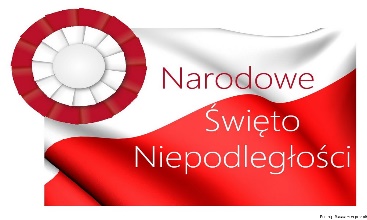 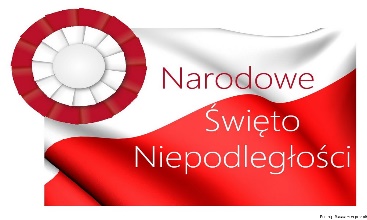 „Piosenka na chłodne dni” Agnieszka GalicaUmiem włożyć już buciki,
kurtkę zapiąć na guziki.

Ref. Chociaż trochę chłodno dziś,
to na spacer trzeba iść. x2

Wkładam czapkę i sweterek,
mogę iść już na spacerek.

Ref. Chociaż trochę chłodno dziś,
to na spacer trzeba iść. x2

Rękawiczki, ciepły szalik
zimno mi nie będzie wcaleRef. Chociaż trochę chłodno dziś,
to na spacer trzeba iść. x2Władysław BełzaKatechizm polskiego dziecka

— Kto ty jesteś?
— Polak mały.

— Jaki znak twój?
— Orzeł biały.

— Gdzie ty mieszkasz?
— Między swemi.

— W jakim kraju?
— W polskiej ziemi.

— Czem ta ziemia?
— Mą Ojczyzną.

— Czem zdobyta?
— Krwią i blizną.

— Czy ją kochasz?
— Kocham szczerze.

— A w co wierzysz?
— W Polskę wierzę.

— Coś ty dla niej?
— Wdzięczne dziecię.

— Coś jej winien?
— Oddać życie.          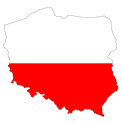 